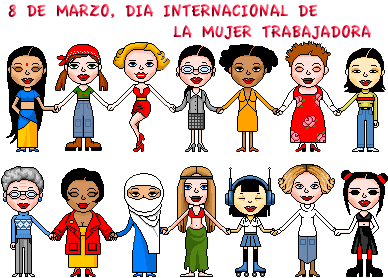 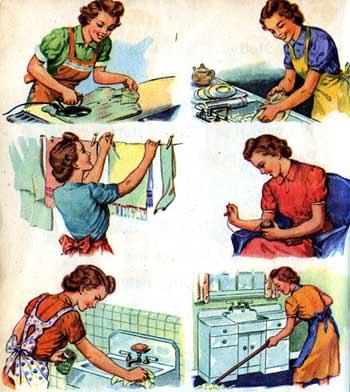 VISUALIZACIÓN DE LOS CORTOS Y ANUNCIOS DE LA MUJER TRABAJADORATEMAS PARA DEBATIR EN CLASE:1.- ¿Qué opinas de la situación laboral de la mujer actualmente?2.- ¿Conoces a alguna mujer que cobre menos que algún compañero desempeñando el mismo puesto de trabajo?3.- ¿Qué excusas crees que suelen poner las empresas para preferir contratar a trabajadores en lugar de trabajadoras?4.- ¿Qué empresa conocéis que contrate más a mujeres que a hombres? ¿Por qué consideras que ocurre esto en estas empresas?5.- ¿Por qué crees que sigue existiendo esta discriminación de la mujer en algunas empresas?6.- ¿Lo consideras justo? ¿Por qué?7.- ¿Consideras que el trabajo en el hogar debería estar retribuido?CONCLUSIONES DEL DEBATE: